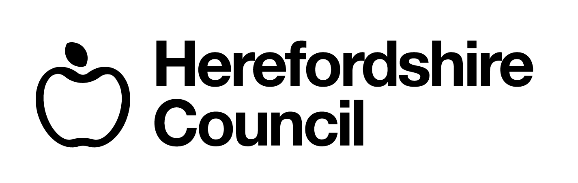 Legal Planning Meeting- to be completed by Social Work team and accompanied by relevant documents Legal Planning Meeting- to be completed by Social Work team and accompanied by relevant documents Legal Planning Meeting- to be completed by Social Work team and accompanied by relevant documents Legal Planning Meeting- to be completed by Social Work team and accompanied by relevant documents Legal Planning Meeting- to be completed by Social Work team and accompanied by relevant documents Details of Child: Details of Child: Details of Child: Details of Child: Details of Child: Family NameGiven NamesCase NumberAgenda & RecordAgenda & RecordAgenda & RecordAgenda & RecordAgenda & RecordDate & Venue of Legal Planning Meeting (LPM)Date & Venue of Legal Planning Meeting (LPM)Date & Venue of Legal Planning Meeting (LPM)Date & Venue of Legal Planning Meeting (LPM)Date & Venue of Legal Planning Meeting (LPM)Date Convened:Date Convened:Venue:Venue:Venue:Venue:Venue:TeamsTeamsTeamsTeamsTeamsWelcome, Attendance & ApologiesWelcome, Attendance & ApologiesWelcome, Attendance & ApologiesWelcome, Attendance & ApologiesWelcome, Attendance & ApologiesChair's IntroductionChair's IntroductionChair's IntroductionChair's IntroductionChair's IntroductionChair outlines the LPM Agenda and arrangements for the meeting.Legal Planning Meetings (LPM) are convened to consider the evidence, threshold and appropriate action in respect of Care ProceedingsDischarge of a Care Order or Discharge, Vary or Extension of a Supervision OrderChair outlines the LPM Agenda and arrangements for the meeting.Legal Planning Meetings (LPM) are convened to consider the evidence, threshold and appropriate action in respect of Care ProceedingsDischarge of a Care Order or Discharge, Vary or Extension of a Supervision OrderChair outlines the LPM Agenda and arrangements for the meeting.Legal Planning Meetings (LPM) are convened to consider the evidence, threshold and appropriate action in respect of Care ProceedingsDischarge of a Care Order or Discharge, Vary or Extension of a Supervision OrderChair outlines the LPM Agenda and arrangements for the meeting.Legal Planning Meetings (LPM) are convened to consider the evidence, threshold and appropriate action in respect of Care ProceedingsDischarge of a Care Order or Discharge, Vary or Extension of a Supervision OrderChair outlines the LPM Agenda and arrangements for the meeting.Legal Planning Meetings (LPM) are convened to consider the evidence, threshold and appropriate action in respect of Care ProceedingsDischarge of a Care Order or Discharge, Vary or Extension of a Supervision OrderWhat is the reason for attending the Legal Planning Meeting today?What is the reason for attending the Legal Planning Meeting today?What is the reason for attending the Legal Planning Meeting today?What is the reason for attending the Legal Planning Meeting today?What is the reason for attending the Legal Planning Meeting today?Details of Children & Young People to be ConsideredDetails of Children & Young People to be ConsideredDetails of Children & Young People to be ConsideredDetails of Children & Young People to be ConsideredDetails of Children & Young People to be ConsideredBirth certificates are available?Birth certificates are available?Birth certificates need to be obtained?Birth certificates need to be obtained?Details of Parents/CarersDetails of Parents/CarersDetails of Parents/CarersDetails of Parents/CarersDetails of Parents/CarersNameDetailsMandatory DocumentsYes/NoSectionsLegal Services Referral - Sections 1 to 7 of this templateSingle or Pre-Birth Assessment with completed GenogramChronologyS7/S37 ReportsAdditional documents(if available and informative)Yes/NoExisting Plan(s) for each childRelevant reports from other agencies, details below:Child Protection Strategy Meeting MinutesMinutes of other previous meetings/discussion with parentsConnected Person Assessment (Kinship - relative or friend)Most recent LAC Statutory Review of Arrangement MinutesPrevious Care Proceedings - final evidence/fact findingOtherSummary outline of concerns:To be prepared in advance by the Social Worker and Team Manager.e.g. When we think about the situation facing this child/children:What are we worried about (harm, danger, complicating factors, grey areas)? What's working well (existing strengths & existing safety)?What needs to happen (safety goals & next steps)?On a scale of 0 to 10, where 10 means everyone knows the child/children is/are safe for Child Protection Services to close the case and 0 means things are so bad he/she/they can't live at home, where do we rate the situation?Evidence to Establish Threshold CriteriaSummary of threshold criteria discussionFor Discharge of Care Order onlyRecord of DiscussionAdditional Evidence/Assessment, Including Expert WitnessesAdditional / Specialist assessments e.g.: external independent providers and in-house resources (FAT) Evidence e.g.: statements to be obtained from partners (Teachers, Health Visitors, School Nurse etc…)Additional / Specialist assessments e.g.: external independent providers and in-house resources (FAT) Evidence e.g.: statements to be obtained from partners (Teachers, Health Visitors, School Nurse etc…)Consideration of Suitable Care and Placement/Other Resource PlanConsideration of Suitable Care and Placement/Other Resource PlanWhat is the proposed Care Plan for the child/children?What is the proposed Care Plan for the child/children?What is the proposed placement for the child/children?What is the proposed placement for the child/children?What consideration is given to the child/children's individual characteristics, including their ethnicity, culture, language, religion and disability/SEN?What consideration is given to the child/children's individual characteristics, including their ethnicity, culture, language, religion and disability/SEN?What will the parallel or twin track plan be?What will the parallel or twin track plan be?What consideration has been given to convening a Family Group Conference?What consideration has been given to convening a Family Group Conference?Have all connected people (family and friends) been identified for assessment as a suitable carer(s) on an interim or permanent basis?Have all connected people (family and friends) been identified for assessment as a suitable carer(s) on an interim or permanent basis?If a connected person/people is/are being considered what consultation has taken place with the parent(s) and what are their views about this?If a connected person/people is/are being considered what consultation has taken place with the parent(s) and what are their views about this?What checks and viability/full assessment have been undertaken in respect of the identified connected person/people?What checks and viability/full assessment have been undertaken in respect of the identified connected person/people?What proposals are being made for contact?What proposals are being made for contact?Where appropriate, what date is the case going to be presented to the Agency Decision Maker (ADM)?If child is already subject to SHOBPA consultation with the ADM must take place in advance of any new court applications where the plan is no longer adoption.Where appropriate, what date is the case going to be presented to the Agency Decision Maker (ADM)?If child is already subject to SHOBPA consultation with the ADM must take place in advance of any new court applications where the plan is no longer adoption.LPM OutcomeLPM OutcomeThe threshold is not met, the PLO does not apply and there is insufficient evidence to enter pre proceedings. Other services may be provided or NFA will be taken.OtherOtherThe threshold is met, the PLO applies and an ‘ in principle’ decision is taken to initiate pre-proceedings. This includes a Pre-proceedings letter and Meetings with parents to establish an agreement about what needs to be done to avoid court.OtherOtherThe threshold is met but pre-proceedings action is inappropriate and an urgent application for a Care or Supervision Order is required to safeguard the child without delay.OtherOtherFor Discharge Care/Supervision Order Application is appropriateOtherOtherFor Discharge Care/Supervision Order: Application is not appropriateOtherOtherOther – this may include consideration of DOL/Wardship etc.OtherOtherActionActionLegal Advice: Provided by Solicitor providing adviceLegal Advice: Provided by Solicitor providing adviceIs Section 31/38 Threshold Criteria met?Sign off and AuthorisationSign off and AuthorisationDate LPM record and written Legal Case Memo sent to ChairChair's NameSignatureSignatureDateDate of distribution of LPM Record by Admin